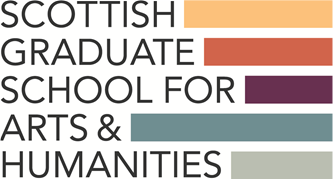 NPIF Innovation Placement ApplicationApplicants should complete and return this form to admin@sgsah.ac.uk along with:A letter of support from industry partner organisationA letter confirming host arrangements from your HEIDeadline for applications is 14th August 2018 12noon (GMT).Applications will be reviewed and shortlisted by SGSAH colleagues. Placement PartnersCostsPlease note that salary levels and eligible travel costs should be in accordance with the employing research organisations own policies. AHRC have determined that as funding is for placements rather than research, Estates or Indirect Costs will not be payable.Please tick box to confirm the following documents are attached:Name of applicant: Email contact: Date of Thesis Submission:HEI: Title of PhD project:Duration of Placement:Anticipated Start Date:Industry partner organisation(s): Host HEI (through which applicant will be employed):Placement Purpose: (500 words)Aims and Objectives of the placementWhat is innovative about this placement?Main Duties and ResponsibilitiesWork plan/ timetableBenefits for doctoral graduate (500 words)What are the aims of the placement for your skills development?How will you apply and extend your existing skills and knowledge? What transferrable skills will you develop that will aid your transition between higher education and industry sectors, thus enhancing your employability?How does this placement fit with and contribute to your career plans?Why does this industry partner offer you the best opportunities/fit with your needs/aims/aspirations/skills?Benefit for partner (300 words)How does the placement contribute to the delivery of the industry partner organisation’s strategic goals? What will be the impact of the placement to the partner organisation?How and why is the partner organisation essential to the success of the project, i.e. why could this not be undertaken without their input?Host Industry Partner Plans for Support (300 words)How will the Industry Partner support your placement? (e.g. mentoring arrangements, induction, access to training and resources, introduction to networks, dissemination plans and impact support)HEI Host (Employer) from DTP Scotland HEI membershipPlease provide details of your academic mentor.What will their role be in supporting you and the organisational partner?What other resources can you draw down from your HEI Host to support the successful delivery of your placement project and your career development and skills?ItemCostSalary (please provide grade, spinal point and total cost)Travel (please provide brief outline of plans)Other (please specify)TotalLetter of Support from host organisation                             Letter confirming hosting arrangements from your HEILetter of Support from host organisation                             Letter confirming hosting arrangements from your HEI